МИНИСТЕРСТВОМИНИСТЕРСТВОМИНИСТЕРСТВОМИНИСТЕРСТВОМИНИСТЕРСТВОМИНИСТЕРСТВОМИНИСТЕРСТВОМИНИСТЕРСТВОМИНИСТЕРСТВОМИНИСТЕРСТВОКОНКУРЕНТНОЙ ПОЛИТИКИКОНКУРЕНТНОЙ ПОЛИТИКИКОНКУРЕНТНОЙ ПОЛИТИКИКОНКУРЕНТНОЙ ПОЛИТИКИКОНКУРЕНТНОЙ ПОЛИТИКИКОНКУРЕНТНОЙ ПОЛИТИКИКОНКУРЕНТНОЙ ПОЛИТИКИКОНКУРЕНТНОЙ ПОЛИТИКИКОНКУРЕНТНОЙ ПОЛИТИКИКОНКУРЕНТНОЙ ПОЛИТИКИКАЛУЖСКОЙ ОБЛАСТИКАЛУЖСКОЙ ОБЛАСТИКАЛУЖСКОЙ ОБЛАСТИКАЛУЖСКОЙ ОБЛАСТИКАЛУЖСКОЙ ОБЛАСТИКАЛУЖСКОЙ ОБЛАСТИКАЛУЖСКОЙ ОБЛАСТИКАЛУЖСКОЙ ОБЛАСТИКАЛУЖСКОЙ ОБЛАСТИКАЛУЖСКОЙ ОБЛАСТИП Р И К А ЗП Р И К А ЗП Р И К А ЗП Р И К А ЗП Р И К А ЗП Р И К А ЗП Р И К А ЗП Р И К А ЗП Р И К А ЗП Р И К А Зот29 ноября 2021 г.29 ноября 2021 г.29 ноября 2021 г.29 ноября 2021 г.      №243-РК243-РКО внесении изменения в приказ министерства конкурентной     политики   Калужской   области    от 08.11.2021 № 66-РК «О внесении изменения в  приказ министерства конкурентной политики Калужской области от 11.11.2019 №  152-РК «Об  утверждении производственной программы в  сфере водоснабжения и  (или) водоотведения для муниципального предприятия города Обнинска Калужской области «Коммунальное хозяйство» на 2020-2024 годы» (в ред. приказа министерства конкурентной политики Калужской области от 19.10.2020 № 66-РК)О внесении изменения в приказ министерства конкурентной     политики   Калужской   области    от 08.11.2021 № 66-РК «О внесении изменения в  приказ министерства конкурентной политики Калужской области от 11.11.2019 №  152-РК «Об  утверждении производственной программы в  сфере водоснабжения и  (или) водоотведения для муниципального предприятия города Обнинска Калужской области «Коммунальное хозяйство» на 2020-2024 годы» (в ред. приказа министерства конкурентной политики Калужской области от 19.10.2020 № 66-РК)О внесении изменения в приказ министерства конкурентной     политики   Калужской   области    от 08.11.2021 № 66-РК «О внесении изменения в  приказ министерства конкурентной политики Калужской области от 11.11.2019 №  152-РК «Об  утверждении производственной программы в  сфере водоснабжения и  (или) водоотведения для муниципального предприятия города Обнинска Калужской области «Коммунальное хозяйство» на 2020-2024 годы» (в ред. приказа министерства конкурентной политики Калужской области от 19.10.2020 № 66-РК)О внесении изменения в приказ министерства конкурентной     политики   Калужской   области    от 08.11.2021 № 66-РК «О внесении изменения в  приказ министерства конкурентной политики Калужской области от 11.11.2019 №  152-РК «Об  утверждении производственной программы в  сфере водоснабжения и  (или) водоотведения для муниципального предприятия города Обнинска Калужской области «Коммунальное хозяйство» на 2020-2024 годы» (в ред. приказа министерства конкурентной политики Калужской области от 19.10.2020 № 66-РК)О внесении изменения в приказ министерства конкурентной     политики   Калужской   области    от 08.11.2021 № 66-РК «О внесении изменения в  приказ министерства конкурентной политики Калужской области от 11.11.2019 №  152-РК «Об  утверждении производственной программы в  сфере водоснабжения и  (или) водоотведения для муниципального предприятия города Обнинска Калужской области «Коммунальное хозяйство» на 2020-2024 годы» (в ред. приказа министерства конкурентной политики Калужской области от 19.10.2020 № 66-РК)О внесении изменения в приказ министерства конкурентной     политики   Калужской   области    от 08.11.2021 № 66-РК «О внесении изменения в  приказ министерства конкурентной политики Калужской области от 11.11.2019 №  152-РК «Об  утверждении производственной программы в  сфере водоснабжения и  (или) водоотведения для муниципального предприятия города Обнинска Калужской области «Коммунальное хозяйство» на 2020-2024 годы» (в ред. приказа министерства конкурентной политики Калужской области от 19.10.2020 № 66-РК)О внесении изменения в приказ министерства конкурентной     политики   Калужской   области    от 08.11.2021 № 66-РК «О внесении изменения в  приказ министерства конкурентной политики Калужской области от 11.11.2019 №  152-РК «Об  утверждении производственной программы в  сфере водоснабжения и  (или) водоотведения для муниципального предприятия города Обнинска Калужской области «Коммунальное хозяйство» на 2020-2024 годы» (в ред. приказа министерства конкурентной политики Калужской области от 19.10.2020 № 66-РК)О внесении изменения в приказ министерства конкурентной     политики   Калужской   области    от 08.11.2021 № 66-РК «О внесении изменения в  приказ министерства конкурентной политики Калужской области от 11.11.2019 №  152-РК «Об  утверждении производственной программы в  сфере водоснабжения и  (или) водоотведения для муниципального предприятия города Обнинска Калужской области «Коммунальное хозяйство» на 2020-2024 годы» (в ред. приказа министерства конкурентной политики Калужской области от 19.10.2020 № 66-РК)О внесении изменения в приказ министерства конкурентной     политики   Калужской   области    от 08.11.2021 № 66-РК «О внесении изменения в  приказ министерства конкурентной политики Калужской области от 11.11.2019 №  152-РК «Об  утверждении производственной программы в  сфере водоснабжения и  (или) водоотведения для муниципального предприятия города Обнинска Калужской области «Коммунальное хозяйство» на 2020-2024 годы» (в ред. приказа министерства конкурентной политики Калужской области от 19.10.2020 № 66-РК)О внесении изменения в приказ министерства конкурентной     политики   Калужской   области    от 08.11.2021 № 66-РК «О внесении изменения в  приказ министерства конкурентной политики Калужской области от 11.11.2019 №  152-РК «Об  утверждении производственной программы в  сфере водоснабжения и  (или) водоотведения для муниципального предприятия города Обнинска Калужской области «Коммунальное хозяйство» на 2020-2024 годы» (в ред. приказа министерства конкурентной политики Калужской области от 19.10.2020 № 66-РК)	В соответствии с Федеральным законом «О водоснабжении и водоотведении», постановлением Правительства Российской Федерации от  29.07.2013 №  641 «Об  инвестиционных и  производственных программах организаций, осуществляющих деятельность  в сфере водоснабжения  и водоотведения» (в  ред. постановлений Правительства РФ от 26.03.2014 № 230, от  31.05.2014 № 503, от 04.09.2015 № 941, от 23.12.2016 № 1467, от 24.01.2017 № 54, от 17.11.2017 № 1390, от 08.10.2018 № 1206, от 22.05.2020 № 728, с изм., внесенными постановлением Правительства РФ от 30.04.2020 № 622), постановлением Правительства Калужской области от 04.04.2007 № 88 «О министерстве конкурентной политики Калужской области» (в ред. постановлений Правительства Калужской области от 07.06.2007 № 145, от 06.09.2007 № 214, от 09.11.2007 № 285, от 22.04.2008 № 171, от 09.09.2010 № 355, от 17.01.2011 № 12, от 24.01.2012 № 20, от 02.05.2012 № 221, от 05.06.2012 № 278, от 17.12.2012 № 627, от 01.03.2013 № 112, от 02.08.2013 № 403, от 26.02.2014 № 128, от 26.03.2014 № 196, от 01.02.2016 № 62, от 18.05.2016 № 294, от 16.11.2016 № 617, от 18.01.2017 № 26, от 29.03.2017 № 173, от 26.07.2017 № 425, от 31.10.2017 № 623, от 06.12.2017 № 714, от 18.12.2017 № 748, от 05.02.2018 № 81, от 30.08.2018 № 523, от 05.10.2018 № 611, от 07.12.2018 № 742, от 25.12.2018 № 805, от 07.05.2019 № 288, от 11.07.2019 № 432, от 08.11.2019 № 705, от 03.06.2020 № 437, от 28.08.2020 № 665, от 30.06.2021 № 412, от 06.09.2021 № 591, от 16.09.2021 № 611),  на основании протокола заседания комиссии по тарифам и  ценам министерства конкурентной политики Калужской области от  29.11.2021  ПРИКАЗЫВАЮ:	В соответствии с Федеральным законом «О водоснабжении и водоотведении», постановлением Правительства Российской Федерации от  29.07.2013 №  641 «Об  инвестиционных и  производственных программах организаций, осуществляющих деятельность  в сфере водоснабжения  и водоотведения» (в  ред. постановлений Правительства РФ от 26.03.2014 № 230, от  31.05.2014 № 503, от 04.09.2015 № 941, от 23.12.2016 № 1467, от 24.01.2017 № 54, от 17.11.2017 № 1390, от 08.10.2018 № 1206, от 22.05.2020 № 728, с изм., внесенными постановлением Правительства РФ от 30.04.2020 № 622), постановлением Правительства Калужской области от 04.04.2007 № 88 «О министерстве конкурентной политики Калужской области» (в ред. постановлений Правительства Калужской области от 07.06.2007 № 145, от 06.09.2007 № 214, от 09.11.2007 № 285, от 22.04.2008 № 171, от 09.09.2010 № 355, от 17.01.2011 № 12, от 24.01.2012 № 20, от 02.05.2012 № 221, от 05.06.2012 № 278, от 17.12.2012 № 627, от 01.03.2013 № 112, от 02.08.2013 № 403, от 26.02.2014 № 128, от 26.03.2014 № 196, от 01.02.2016 № 62, от 18.05.2016 № 294, от 16.11.2016 № 617, от 18.01.2017 № 26, от 29.03.2017 № 173, от 26.07.2017 № 425, от 31.10.2017 № 623, от 06.12.2017 № 714, от 18.12.2017 № 748, от 05.02.2018 № 81, от 30.08.2018 № 523, от 05.10.2018 № 611, от 07.12.2018 № 742, от 25.12.2018 № 805, от 07.05.2019 № 288, от 11.07.2019 № 432, от 08.11.2019 № 705, от 03.06.2020 № 437, от 28.08.2020 № 665, от 30.06.2021 № 412, от 06.09.2021 № 591, от 16.09.2021 № 611),  на основании протокола заседания комиссии по тарифам и  ценам министерства конкурентной политики Калужской области от  29.11.2021  ПРИКАЗЫВАЮ:	В соответствии с Федеральным законом «О водоснабжении и водоотведении», постановлением Правительства Российской Федерации от  29.07.2013 №  641 «Об  инвестиционных и  производственных программах организаций, осуществляющих деятельность  в сфере водоснабжения  и водоотведения» (в  ред. постановлений Правительства РФ от 26.03.2014 № 230, от  31.05.2014 № 503, от 04.09.2015 № 941, от 23.12.2016 № 1467, от 24.01.2017 № 54, от 17.11.2017 № 1390, от 08.10.2018 № 1206, от 22.05.2020 № 728, с изм., внесенными постановлением Правительства РФ от 30.04.2020 № 622), постановлением Правительства Калужской области от 04.04.2007 № 88 «О министерстве конкурентной политики Калужской области» (в ред. постановлений Правительства Калужской области от 07.06.2007 № 145, от 06.09.2007 № 214, от 09.11.2007 № 285, от 22.04.2008 № 171, от 09.09.2010 № 355, от 17.01.2011 № 12, от 24.01.2012 № 20, от 02.05.2012 № 221, от 05.06.2012 № 278, от 17.12.2012 № 627, от 01.03.2013 № 112, от 02.08.2013 № 403, от 26.02.2014 № 128, от 26.03.2014 № 196, от 01.02.2016 № 62, от 18.05.2016 № 294, от 16.11.2016 № 617, от 18.01.2017 № 26, от 29.03.2017 № 173, от 26.07.2017 № 425, от 31.10.2017 № 623, от 06.12.2017 № 714, от 18.12.2017 № 748, от 05.02.2018 № 81, от 30.08.2018 № 523, от 05.10.2018 № 611, от 07.12.2018 № 742, от 25.12.2018 № 805, от 07.05.2019 № 288, от 11.07.2019 № 432, от 08.11.2019 № 705, от 03.06.2020 № 437, от 28.08.2020 № 665, от 30.06.2021 № 412, от 06.09.2021 № 591, от 16.09.2021 № 611),  на основании протокола заседания комиссии по тарифам и  ценам министерства конкурентной политики Калужской области от  29.11.2021  ПРИКАЗЫВАЮ:	В соответствии с Федеральным законом «О водоснабжении и водоотведении», постановлением Правительства Российской Федерации от  29.07.2013 №  641 «Об  инвестиционных и  производственных программах организаций, осуществляющих деятельность  в сфере водоснабжения  и водоотведения» (в  ред. постановлений Правительства РФ от 26.03.2014 № 230, от  31.05.2014 № 503, от 04.09.2015 № 941, от 23.12.2016 № 1467, от 24.01.2017 № 54, от 17.11.2017 № 1390, от 08.10.2018 № 1206, от 22.05.2020 № 728, с изм., внесенными постановлением Правительства РФ от 30.04.2020 № 622), постановлением Правительства Калужской области от 04.04.2007 № 88 «О министерстве конкурентной политики Калужской области» (в ред. постановлений Правительства Калужской области от 07.06.2007 № 145, от 06.09.2007 № 214, от 09.11.2007 № 285, от 22.04.2008 № 171, от 09.09.2010 № 355, от 17.01.2011 № 12, от 24.01.2012 № 20, от 02.05.2012 № 221, от 05.06.2012 № 278, от 17.12.2012 № 627, от 01.03.2013 № 112, от 02.08.2013 № 403, от 26.02.2014 № 128, от 26.03.2014 № 196, от 01.02.2016 № 62, от 18.05.2016 № 294, от 16.11.2016 № 617, от 18.01.2017 № 26, от 29.03.2017 № 173, от 26.07.2017 № 425, от 31.10.2017 № 623, от 06.12.2017 № 714, от 18.12.2017 № 748, от 05.02.2018 № 81, от 30.08.2018 № 523, от 05.10.2018 № 611, от 07.12.2018 № 742, от 25.12.2018 № 805, от 07.05.2019 № 288, от 11.07.2019 № 432, от 08.11.2019 № 705, от 03.06.2020 № 437, от 28.08.2020 № 665, от 30.06.2021 № 412, от 06.09.2021 № 591, от 16.09.2021 № 611),  на основании протокола заседания комиссии по тарифам и  ценам министерства конкурентной политики Калужской области от  29.11.2021  ПРИКАЗЫВАЮ:	В соответствии с Федеральным законом «О водоснабжении и водоотведении», постановлением Правительства Российской Федерации от  29.07.2013 №  641 «Об  инвестиционных и  производственных программах организаций, осуществляющих деятельность  в сфере водоснабжения  и водоотведения» (в  ред. постановлений Правительства РФ от 26.03.2014 № 230, от  31.05.2014 № 503, от 04.09.2015 № 941, от 23.12.2016 № 1467, от 24.01.2017 № 54, от 17.11.2017 № 1390, от 08.10.2018 № 1206, от 22.05.2020 № 728, с изм., внесенными постановлением Правительства РФ от 30.04.2020 № 622), постановлением Правительства Калужской области от 04.04.2007 № 88 «О министерстве конкурентной политики Калужской области» (в ред. постановлений Правительства Калужской области от 07.06.2007 № 145, от 06.09.2007 № 214, от 09.11.2007 № 285, от 22.04.2008 № 171, от 09.09.2010 № 355, от 17.01.2011 № 12, от 24.01.2012 № 20, от 02.05.2012 № 221, от 05.06.2012 № 278, от 17.12.2012 № 627, от 01.03.2013 № 112, от 02.08.2013 № 403, от 26.02.2014 № 128, от 26.03.2014 № 196, от 01.02.2016 № 62, от 18.05.2016 № 294, от 16.11.2016 № 617, от 18.01.2017 № 26, от 29.03.2017 № 173, от 26.07.2017 № 425, от 31.10.2017 № 623, от 06.12.2017 № 714, от 18.12.2017 № 748, от 05.02.2018 № 81, от 30.08.2018 № 523, от 05.10.2018 № 611, от 07.12.2018 № 742, от 25.12.2018 № 805, от 07.05.2019 № 288, от 11.07.2019 № 432, от 08.11.2019 № 705, от 03.06.2020 № 437, от 28.08.2020 № 665, от 30.06.2021 № 412, от 06.09.2021 № 591, от 16.09.2021 № 611),  на основании протокола заседания комиссии по тарифам и  ценам министерства конкурентной политики Калужской области от  29.11.2021  ПРИКАЗЫВАЮ:	В соответствии с Федеральным законом «О водоснабжении и водоотведении», постановлением Правительства Российской Федерации от  29.07.2013 №  641 «Об  инвестиционных и  производственных программах организаций, осуществляющих деятельность  в сфере водоснабжения  и водоотведения» (в  ред. постановлений Правительства РФ от 26.03.2014 № 230, от  31.05.2014 № 503, от 04.09.2015 № 941, от 23.12.2016 № 1467, от 24.01.2017 № 54, от 17.11.2017 № 1390, от 08.10.2018 № 1206, от 22.05.2020 № 728, с изм., внесенными постановлением Правительства РФ от 30.04.2020 № 622), постановлением Правительства Калужской области от 04.04.2007 № 88 «О министерстве конкурентной политики Калужской области» (в ред. постановлений Правительства Калужской области от 07.06.2007 № 145, от 06.09.2007 № 214, от 09.11.2007 № 285, от 22.04.2008 № 171, от 09.09.2010 № 355, от 17.01.2011 № 12, от 24.01.2012 № 20, от 02.05.2012 № 221, от 05.06.2012 № 278, от 17.12.2012 № 627, от 01.03.2013 № 112, от 02.08.2013 № 403, от 26.02.2014 № 128, от 26.03.2014 № 196, от 01.02.2016 № 62, от 18.05.2016 № 294, от 16.11.2016 № 617, от 18.01.2017 № 26, от 29.03.2017 № 173, от 26.07.2017 № 425, от 31.10.2017 № 623, от 06.12.2017 № 714, от 18.12.2017 № 748, от 05.02.2018 № 81, от 30.08.2018 № 523, от 05.10.2018 № 611, от 07.12.2018 № 742, от 25.12.2018 № 805, от 07.05.2019 № 288, от 11.07.2019 № 432, от 08.11.2019 № 705, от 03.06.2020 № 437, от 28.08.2020 № 665, от 30.06.2021 № 412, от 06.09.2021 № 591, от 16.09.2021 № 611),  на основании протокола заседания комиссии по тарифам и  ценам министерства конкурентной политики Калужской области от  29.11.2021  ПРИКАЗЫВАЮ:	В соответствии с Федеральным законом «О водоснабжении и водоотведении», постановлением Правительства Российской Федерации от  29.07.2013 №  641 «Об  инвестиционных и  производственных программах организаций, осуществляющих деятельность  в сфере водоснабжения  и водоотведения» (в  ред. постановлений Правительства РФ от 26.03.2014 № 230, от  31.05.2014 № 503, от 04.09.2015 № 941, от 23.12.2016 № 1467, от 24.01.2017 № 54, от 17.11.2017 № 1390, от 08.10.2018 № 1206, от 22.05.2020 № 728, с изм., внесенными постановлением Правительства РФ от 30.04.2020 № 622), постановлением Правительства Калужской области от 04.04.2007 № 88 «О министерстве конкурентной политики Калужской области» (в ред. постановлений Правительства Калужской области от 07.06.2007 № 145, от 06.09.2007 № 214, от 09.11.2007 № 285, от 22.04.2008 № 171, от 09.09.2010 № 355, от 17.01.2011 № 12, от 24.01.2012 № 20, от 02.05.2012 № 221, от 05.06.2012 № 278, от 17.12.2012 № 627, от 01.03.2013 № 112, от 02.08.2013 № 403, от 26.02.2014 № 128, от 26.03.2014 № 196, от 01.02.2016 № 62, от 18.05.2016 № 294, от 16.11.2016 № 617, от 18.01.2017 № 26, от 29.03.2017 № 173, от 26.07.2017 № 425, от 31.10.2017 № 623, от 06.12.2017 № 714, от 18.12.2017 № 748, от 05.02.2018 № 81, от 30.08.2018 № 523, от 05.10.2018 № 611, от 07.12.2018 № 742, от 25.12.2018 № 805, от 07.05.2019 № 288, от 11.07.2019 № 432, от 08.11.2019 № 705, от 03.06.2020 № 437, от 28.08.2020 № 665, от 30.06.2021 № 412, от 06.09.2021 № 591, от 16.09.2021 № 611),  на основании протокола заседания комиссии по тарифам и  ценам министерства конкурентной политики Калужской области от  29.11.2021  ПРИКАЗЫВАЮ:	В соответствии с Федеральным законом «О водоснабжении и водоотведении», постановлением Правительства Российской Федерации от  29.07.2013 №  641 «Об  инвестиционных и  производственных программах организаций, осуществляющих деятельность  в сфере водоснабжения  и водоотведения» (в  ред. постановлений Правительства РФ от 26.03.2014 № 230, от  31.05.2014 № 503, от 04.09.2015 № 941, от 23.12.2016 № 1467, от 24.01.2017 № 54, от 17.11.2017 № 1390, от 08.10.2018 № 1206, от 22.05.2020 № 728, с изм., внесенными постановлением Правительства РФ от 30.04.2020 № 622), постановлением Правительства Калужской области от 04.04.2007 № 88 «О министерстве конкурентной политики Калужской области» (в ред. постановлений Правительства Калужской области от 07.06.2007 № 145, от 06.09.2007 № 214, от 09.11.2007 № 285, от 22.04.2008 № 171, от 09.09.2010 № 355, от 17.01.2011 № 12, от 24.01.2012 № 20, от 02.05.2012 № 221, от 05.06.2012 № 278, от 17.12.2012 № 627, от 01.03.2013 № 112, от 02.08.2013 № 403, от 26.02.2014 № 128, от 26.03.2014 № 196, от 01.02.2016 № 62, от 18.05.2016 № 294, от 16.11.2016 № 617, от 18.01.2017 № 26, от 29.03.2017 № 173, от 26.07.2017 № 425, от 31.10.2017 № 623, от 06.12.2017 № 714, от 18.12.2017 № 748, от 05.02.2018 № 81, от 30.08.2018 № 523, от 05.10.2018 № 611, от 07.12.2018 № 742, от 25.12.2018 № 805, от 07.05.2019 № 288, от 11.07.2019 № 432, от 08.11.2019 № 705, от 03.06.2020 № 437, от 28.08.2020 № 665, от 30.06.2021 № 412, от 06.09.2021 № 591, от 16.09.2021 № 611),  на основании протокола заседания комиссии по тарифам и  ценам министерства конкурентной политики Калужской области от  29.11.2021  ПРИКАЗЫВАЮ:	В соответствии с Федеральным законом «О водоснабжении и водоотведении», постановлением Правительства Российской Федерации от  29.07.2013 №  641 «Об  инвестиционных и  производственных программах организаций, осуществляющих деятельность  в сфере водоснабжения  и водоотведения» (в  ред. постановлений Правительства РФ от 26.03.2014 № 230, от  31.05.2014 № 503, от 04.09.2015 № 941, от 23.12.2016 № 1467, от 24.01.2017 № 54, от 17.11.2017 № 1390, от 08.10.2018 № 1206, от 22.05.2020 № 728, с изм., внесенными постановлением Правительства РФ от 30.04.2020 № 622), постановлением Правительства Калужской области от 04.04.2007 № 88 «О министерстве конкурентной политики Калужской области» (в ред. постановлений Правительства Калужской области от 07.06.2007 № 145, от 06.09.2007 № 214, от 09.11.2007 № 285, от 22.04.2008 № 171, от 09.09.2010 № 355, от 17.01.2011 № 12, от 24.01.2012 № 20, от 02.05.2012 № 221, от 05.06.2012 № 278, от 17.12.2012 № 627, от 01.03.2013 № 112, от 02.08.2013 № 403, от 26.02.2014 № 128, от 26.03.2014 № 196, от 01.02.2016 № 62, от 18.05.2016 № 294, от 16.11.2016 № 617, от 18.01.2017 № 26, от 29.03.2017 № 173, от 26.07.2017 № 425, от 31.10.2017 № 623, от 06.12.2017 № 714, от 18.12.2017 № 748, от 05.02.2018 № 81, от 30.08.2018 № 523, от 05.10.2018 № 611, от 07.12.2018 № 742, от 25.12.2018 № 805, от 07.05.2019 № 288, от 11.07.2019 № 432, от 08.11.2019 № 705, от 03.06.2020 № 437, от 28.08.2020 № 665, от 30.06.2021 № 412, от 06.09.2021 № 591, от 16.09.2021 № 611),  на основании протокола заседания комиссии по тарифам и  ценам министерства конкурентной политики Калужской области от  29.11.2021  ПРИКАЗЫВАЮ:	В соответствии с Федеральным законом «О водоснабжении и водоотведении», постановлением Правительства Российской Федерации от  29.07.2013 №  641 «Об  инвестиционных и  производственных программах организаций, осуществляющих деятельность  в сфере водоснабжения  и водоотведения» (в  ред. постановлений Правительства РФ от 26.03.2014 № 230, от  31.05.2014 № 503, от 04.09.2015 № 941, от 23.12.2016 № 1467, от 24.01.2017 № 54, от 17.11.2017 № 1390, от 08.10.2018 № 1206, от 22.05.2020 № 728, с изм., внесенными постановлением Правительства РФ от 30.04.2020 № 622), постановлением Правительства Калужской области от 04.04.2007 № 88 «О министерстве конкурентной политики Калужской области» (в ред. постановлений Правительства Калужской области от 07.06.2007 № 145, от 06.09.2007 № 214, от 09.11.2007 № 285, от 22.04.2008 № 171, от 09.09.2010 № 355, от 17.01.2011 № 12, от 24.01.2012 № 20, от 02.05.2012 № 221, от 05.06.2012 № 278, от 17.12.2012 № 627, от 01.03.2013 № 112, от 02.08.2013 № 403, от 26.02.2014 № 128, от 26.03.2014 № 196, от 01.02.2016 № 62, от 18.05.2016 № 294, от 16.11.2016 № 617, от 18.01.2017 № 26, от 29.03.2017 № 173, от 26.07.2017 № 425, от 31.10.2017 № 623, от 06.12.2017 № 714, от 18.12.2017 № 748, от 05.02.2018 № 81, от 30.08.2018 № 523, от 05.10.2018 № 611, от 07.12.2018 № 742, от 25.12.2018 № 805, от 07.05.2019 № 288, от 11.07.2019 № 432, от 08.11.2019 № 705, от 03.06.2020 № 437, от 28.08.2020 № 665, от 30.06.2021 № 412, от 06.09.2021 № 591, от 16.09.2021 № 611),  на основании протокола заседания комиссии по тарифам и  ценам министерства конкурентной политики Калужской области от  29.11.2021  ПРИКАЗЫВАЮ:	В соответствии с Федеральным законом «О водоснабжении и водоотведении», постановлением Правительства Российской Федерации от  29.07.2013 №  641 «Об  инвестиционных и  производственных программах организаций, осуществляющих деятельность  в сфере водоснабжения  и водоотведения» (в  ред. постановлений Правительства РФ от 26.03.2014 № 230, от  31.05.2014 № 503, от 04.09.2015 № 941, от 23.12.2016 № 1467, от 24.01.2017 № 54, от 17.11.2017 № 1390, от 08.10.2018 № 1206, от 22.05.2020 № 728, с изм., внесенными постановлением Правительства РФ от 30.04.2020 № 622), постановлением Правительства Калужской области от 04.04.2007 № 88 «О министерстве конкурентной политики Калужской области» (в ред. постановлений Правительства Калужской области от 07.06.2007 № 145, от 06.09.2007 № 214, от 09.11.2007 № 285, от 22.04.2008 № 171, от 09.09.2010 № 355, от 17.01.2011 № 12, от 24.01.2012 № 20, от 02.05.2012 № 221, от 05.06.2012 № 278, от 17.12.2012 № 627, от 01.03.2013 № 112, от 02.08.2013 № 403, от 26.02.2014 № 128, от 26.03.2014 № 196, от 01.02.2016 № 62, от 18.05.2016 № 294, от 16.11.2016 № 617, от 18.01.2017 № 26, от 29.03.2017 № 173, от 26.07.2017 № 425, от 31.10.2017 № 623, от 06.12.2017 № 714, от 18.12.2017 № 748, от 05.02.2018 № 81, от 30.08.2018 № 523, от 05.10.2018 № 611, от 07.12.2018 № 742, от 25.12.2018 № 805, от 07.05.2019 № 288, от 11.07.2019 № 432, от 08.11.2019 № 705, от 03.06.2020 № 437, от 28.08.2020 № 665, от 30.06.2021 № 412, от 06.09.2021 № 591, от 16.09.2021 № 611),  на основании протокола заседания комиссии по тарифам и  ценам министерства конкурентной политики Калужской области от  29.11.2021  ПРИКАЗЫВАЮ:	В соответствии с Федеральным законом «О водоснабжении и водоотведении», постановлением Правительства Российской Федерации от  29.07.2013 №  641 «Об  инвестиционных и  производственных программах организаций, осуществляющих деятельность  в сфере водоснабжения  и водоотведения» (в  ред. постановлений Правительства РФ от 26.03.2014 № 230, от  31.05.2014 № 503, от 04.09.2015 № 941, от 23.12.2016 № 1467, от 24.01.2017 № 54, от 17.11.2017 № 1390, от 08.10.2018 № 1206, от 22.05.2020 № 728, с изм., внесенными постановлением Правительства РФ от 30.04.2020 № 622), постановлением Правительства Калужской области от 04.04.2007 № 88 «О министерстве конкурентной политики Калужской области» (в ред. постановлений Правительства Калужской области от 07.06.2007 № 145, от 06.09.2007 № 214, от 09.11.2007 № 285, от 22.04.2008 № 171, от 09.09.2010 № 355, от 17.01.2011 № 12, от 24.01.2012 № 20, от 02.05.2012 № 221, от 05.06.2012 № 278, от 17.12.2012 № 627, от 01.03.2013 № 112, от 02.08.2013 № 403, от 26.02.2014 № 128, от 26.03.2014 № 196, от 01.02.2016 № 62, от 18.05.2016 № 294, от 16.11.2016 № 617, от 18.01.2017 № 26, от 29.03.2017 № 173, от 26.07.2017 № 425, от 31.10.2017 № 623, от 06.12.2017 № 714, от 18.12.2017 № 748, от 05.02.2018 № 81, от 30.08.2018 № 523, от 05.10.2018 № 611, от 07.12.2018 № 742, от 25.12.2018 № 805, от 07.05.2019 № 288, от 11.07.2019 № 432, от 08.11.2019 № 705, от 03.06.2020 № 437, от 28.08.2020 № 665, от 30.06.2021 № 412, от 06.09.2021 № 591, от 16.09.2021 № 611),  на основании протокола заседания комиссии по тарифам и  ценам министерства конкурентной политики Калужской области от  29.11.2021  ПРИКАЗЫВАЮ:	В соответствии с Федеральным законом «О водоснабжении и водоотведении», постановлением Правительства Российской Федерации от  29.07.2013 №  641 «Об  инвестиционных и  производственных программах организаций, осуществляющих деятельность  в сфере водоснабжения  и водоотведения» (в  ред. постановлений Правительства РФ от 26.03.2014 № 230, от  31.05.2014 № 503, от 04.09.2015 № 941, от 23.12.2016 № 1467, от 24.01.2017 № 54, от 17.11.2017 № 1390, от 08.10.2018 № 1206, от 22.05.2020 № 728, с изм., внесенными постановлением Правительства РФ от 30.04.2020 № 622), постановлением Правительства Калужской области от 04.04.2007 № 88 «О министерстве конкурентной политики Калужской области» (в ред. постановлений Правительства Калужской области от 07.06.2007 № 145, от 06.09.2007 № 214, от 09.11.2007 № 285, от 22.04.2008 № 171, от 09.09.2010 № 355, от 17.01.2011 № 12, от 24.01.2012 № 20, от 02.05.2012 № 221, от 05.06.2012 № 278, от 17.12.2012 № 627, от 01.03.2013 № 112, от 02.08.2013 № 403, от 26.02.2014 № 128, от 26.03.2014 № 196, от 01.02.2016 № 62, от 18.05.2016 № 294, от 16.11.2016 № 617, от 18.01.2017 № 26, от 29.03.2017 № 173, от 26.07.2017 № 425, от 31.10.2017 № 623, от 06.12.2017 № 714, от 18.12.2017 № 748, от 05.02.2018 № 81, от 30.08.2018 № 523, от 05.10.2018 № 611, от 07.12.2018 № 742, от 25.12.2018 № 805, от 07.05.2019 № 288, от 11.07.2019 № 432, от 08.11.2019 № 705, от 03.06.2020 № 437, от 28.08.2020 № 665, от 30.06.2021 № 412, от 06.09.2021 № 591, от 16.09.2021 № 611),  на основании протокола заседания комиссии по тарифам и  ценам министерства конкурентной политики Калужской области от  29.11.2021  ПРИКАЗЫВАЮ:	В соответствии с Федеральным законом «О водоснабжении и водоотведении», постановлением Правительства Российской Федерации от  29.07.2013 №  641 «Об  инвестиционных и  производственных программах организаций, осуществляющих деятельность  в сфере водоснабжения  и водоотведения» (в  ред. постановлений Правительства РФ от 26.03.2014 № 230, от  31.05.2014 № 503, от 04.09.2015 № 941, от 23.12.2016 № 1467, от 24.01.2017 № 54, от 17.11.2017 № 1390, от 08.10.2018 № 1206, от 22.05.2020 № 728, с изм., внесенными постановлением Правительства РФ от 30.04.2020 № 622), постановлением Правительства Калужской области от 04.04.2007 № 88 «О министерстве конкурентной политики Калужской области» (в ред. постановлений Правительства Калужской области от 07.06.2007 № 145, от 06.09.2007 № 214, от 09.11.2007 № 285, от 22.04.2008 № 171, от 09.09.2010 № 355, от 17.01.2011 № 12, от 24.01.2012 № 20, от 02.05.2012 № 221, от 05.06.2012 № 278, от 17.12.2012 № 627, от 01.03.2013 № 112, от 02.08.2013 № 403, от 26.02.2014 № 128, от 26.03.2014 № 196, от 01.02.2016 № 62, от 18.05.2016 № 294, от 16.11.2016 № 617, от 18.01.2017 № 26, от 29.03.2017 № 173, от 26.07.2017 № 425, от 31.10.2017 № 623, от 06.12.2017 № 714, от 18.12.2017 № 748, от 05.02.2018 № 81, от 30.08.2018 № 523, от 05.10.2018 № 611, от 07.12.2018 № 742, от 25.12.2018 № 805, от 07.05.2019 № 288, от 11.07.2019 № 432, от 08.11.2019 № 705, от 03.06.2020 № 437, от 28.08.2020 № 665, от 30.06.2021 № 412, от 06.09.2021 № 591, от 16.09.2021 № 611),  на основании протокола заседания комиссии по тарифам и  ценам министерства конкурентной политики Калужской области от  29.11.2021  ПРИКАЗЫВАЮ:	В соответствии с Федеральным законом «О водоснабжении и водоотведении», постановлением Правительства Российской Федерации от  29.07.2013 №  641 «Об  инвестиционных и  производственных программах организаций, осуществляющих деятельность  в сфере водоснабжения  и водоотведения» (в  ред. постановлений Правительства РФ от 26.03.2014 № 230, от  31.05.2014 № 503, от 04.09.2015 № 941, от 23.12.2016 № 1467, от 24.01.2017 № 54, от 17.11.2017 № 1390, от 08.10.2018 № 1206, от 22.05.2020 № 728, с изм., внесенными постановлением Правительства РФ от 30.04.2020 № 622), постановлением Правительства Калужской области от 04.04.2007 № 88 «О министерстве конкурентной политики Калужской области» (в ред. постановлений Правительства Калужской области от 07.06.2007 № 145, от 06.09.2007 № 214, от 09.11.2007 № 285, от 22.04.2008 № 171, от 09.09.2010 № 355, от 17.01.2011 № 12, от 24.01.2012 № 20, от 02.05.2012 № 221, от 05.06.2012 № 278, от 17.12.2012 № 627, от 01.03.2013 № 112, от 02.08.2013 № 403, от 26.02.2014 № 128, от 26.03.2014 № 196, от 01.02.2016 № 62, от 18.05.2016 № 294, от 16.11.2016 № 617, от 18.01.2017 № 26, от 29.03.2017 № 173, от 26.07.2017 № 425, от 31.10.2017 № 623, от 06.12.2017 № 714, от 18.12.2017 № 748, от 05.02.2018 № 81, от 30.08.2018 № 523, от 05.10.2018 № 611, от 07.12.2018 № 742, от 25.12.2018 № 805, от 07.05.2019 № 288, от 11.07.2019 № 432, от 08.11.2019 № 705, от 03.06.2020 № 437, от 28.08.2020 № 665, от 30.06.2021 № 412, от 06.09.2021 № 591, от 16.09.2021 № 611),  на основании протокола заседания комиссии по тарифам и  ценам министерства конкурентной политики Калужской области от  29.11.2021  ПРИКАЗЫВАЮ:	В соответствии с Федеральным законом «О водоснабжении и водоотведении», постановлением Правительства Российской Федерации от  29.07.2013 №  641 «Об  инвестиционных и  производственных программах организаций, осуществляющих деятельность  в сфере водоснабжения  и водоотведения» (в  ред. постановлений Правительства РФ от 26.03.2014 № 230, от  31.05.2014 № 503, от 04.09.2015 № 941, от 23.12.2016 № 1467, от 24.01.2017 № 54, от 17.11.2017 № 1390, от 08.10.2018 № 1206, от 22.05.2020 № 728, с изм., внесенными постановлением Правительства РФ от 30.04.2020 № 622), постановлением Правительства Калужской области от 04.04.2007 № 88 «О министерстве конкурентной политики Калужской области» (в ред. постановлений Правительства Калужской области от 07.06.2007 № 145, от 06.09.2007 № 214, от 09.11.2007 № 285, от 22.04.2008 № 171, от 09.09.2010 № 355, от 17.01.2011 № 12, от 24.01.2012 № 20, от 02.05.2012 № 221, от 05.06.2012 № 278, от 17.12.2012 № 627, от 01.03.2013 № 112, от 02.08.2013 № 403, от 26.02.2014 № 128, от 26.03.2014 № 196, от 01.02.2016 № 62, от 18.05.2016 № 294, от 16.11.2016 № 617, от 18.01.2017 № 26, от 29.03.2017 № 173, от 26.07.2017 № 425, от 31.10.2017 № 623, от 06.12.2017 № 714, от 18.12.2017 № 748, от 05.02.2018 № 81, от 30.08.2018 № 523, от 05.10.2018 № 611, от 07.12.2018 № 742, от 25.12.2018 № 805, от 07.05.2019 № 288, от 11.07.2019 № 432, от 08.11.2019 № 705, от 03.06.2020 № 437, от 28.08.2020 № 665, от 30.06.2021 № 412, от 06.09.2021 № 591, от 16.09.2021 № 611),  на основании протокола заседания комиссии по тарифам и  ценам министерства конкурентной политики Калужской области от  29.11.2021  ПРИКАЗЫВАЮ:	1. Внести изменение в приказ министерства конкурентной политики Калужской области от 08.11.2021 № 66-РК «О внесении изменения в приказ министерства конкурентной политики Калужской области от 11.11.2019 № 152-РК «Об утверждении производственной программы в сфере водоснабжения и  (или) водоотведения для муниципального предприятия города Обнинска Калужской области «Коммунальное хозяйство» на 2020-2024 годы»  (в ред. приказа министерства конкурентной политики Калужской области от 19.10.2020 № 66-РК) (далее – приказ), заменив в пункте 2 приказа цифры «2021» цифрами «2022»	1. Внести изменение в приказ министерства конкурентной политики Калужской области от 08.11.2021 № 66-РК «О внесении изменения в приказ министерства конкурентной политики Калужской области от 11.11.2019 № 152-РК «Об утверждении производственной программы в сфере водоснабжения и  (или) водоотведения для муниципального предприятия города Обнинска Калужской области «Коммунальное хозяйство» на 2020-2024 годы»  (в ред. приказа министерства конкурентной политики Калужской области от 19.10.2020 № 66-РК) (далее – приказ), заменив в пункте 2 приказа цифры «2021» цифрами «2022»	1. Внести изменение в приказ министерства конкурентной политики Калужской области от 08.11.2021 № 66-РК «О внесении изменения в приказ министерства конкурентной политики Калужской области от 11.11.2019 № 152-РК «Об утверждении производственной программы в сфере водоснабжения и  (или) водоотведения для муниципального предприятия города Обнинска Калужской области «Коммунальное хозяйство» на 2020-2024 годы»  (в ред. приказа министерства конкурентной политики Калужской области от 19.10.2020 № 66-РК) (далее – приказ), заменив в пункте 2 приказа цифры «2021» цифрами «2022»	1. Внести изменение в приказ министерства конкурентной политики Калужской области от 08.11.2021 № 66-РК «О внесении изменения в приказ министерства конкурентной политики Калужской области от 11.11.2019 № 152-РК «Об утверждении производственной программы в сфере водоснабжения и  (или) водоотведения для муниципального предприятия города Обнинска Калужской области «Коммунальное хозяйство» на 2020-2024 годы»  (в ред. приказа министерства конкурентной политики Калужской области от 19.10.2020 № 66-РК) (далее – приказ), заменив в пункте 2 приказа цифры «2021» цифрами «2022»	1. Внести изменение в приказ министерства конкурентной политики Калужской области от 08.11.2021 № 66-РК «О внесении изменения в приказ министерства конкурентной политики Калужской области от 11.11.2019 № 152-РК «Об утверждении производственной программы в сфере водоснабжения и  (или) водоотведения для муниципального предприятия города Обнинска Калужской области «Коммунальное хозяйство» на 2020-2024 годы»  (в ред. приказа министерства конкурентной политики Калужской области от 19.10.2020 № 66-РК) (далее – приказ), заменив в пункте 2 приказа цифры «2021» цифрами «2022»	1. Внести изменение в приказ министерства конкурентной политики Калужской области от 08.11.2021 № 66-РК «О внесении изменения в приказ министерства конкурентной политики Калужской области от 11.11.2019 № 152-РК «Об утверждении производственной программы в сфере водоснабжения и  (или) водоотведения для муниципального предприятия города Обнинска Калужской области «Коммунальное хозяйство» на 2020-2024 годы»  (в ред. приказа министерства конкурентной политики Калужской области от 19.10.2020 № 66-РК) (далее – приказ), заменив в пункте 2 приказа цифры «2021» цифрами «2022»	1. Внести изменение в приказ министерства конкурентной политики Калужской области от 08.11.2021 № 66-РК «О внесении изменения в приказ министерства конкурентной политики Калужской области от 11.11.2019 № 152-РК «Об утверждении производственной программы в сфере водоснабжения и  (или) водоотведения для муниципального предприятия города Обнинска Калужской области «Коммунальное хозяйство» на 2020-2024 годы»  (в ред. приказа министерства конкурентной политики Калужской области от 19.10.2020 № 66-РК) (далее – приказ), заменив в пункте 2 приказа цифры «2021» цифрами «2022»	1. Внести изменение в приказ министерства конкурентной политики Калужской области от 08.11.2021 № 66-РК «О внесении изменения в приказ министерства конкурентной политики Калужской области от 11.11.2019 № 152-РК «Об утверждении производственной программы в сфере водоснабжения и  (или) водоотведения для муниципального предприятия города Обнинска Калужской области «Коммунальное хозяйство» на 2020-2024 годы»  (в ред. приказа министерства конкурентной политики Калужской области от 19.10.2020 № 66-РК) (далее – приказ), заменив в пункте 2 приказа цифры «2021» цифрами «2022»	1. Внести изменение в приказ министерства конкурентной политики Калужской области от 08.11.2021 № 66-РК «О внесении изменения в приказ министерства конкурентной политики Калужской области от 11.11.2019 № 152-РК «Об утверждении производственной программы в сфере водоснабжения и  (или) водоотведения для муниципального предприятия города Обнинска Калужской области «Коммунальное хозяйство» на 2020-2024 годы»  (в ред. приказа министерства конкурентной политики Калужской области от 19.10.2020 № 66-РК) (далее – приказ), заменив в пункте 2 приказа цифры «2021» цифрами «2022»	1. Внести изменение в приказ министерства конкурентной политики Калужской области от 08.11.2021 № 66-РК «О внесении изменения в приказ министерства конкурентной политики Калужской области от 11.11.2019 № 152-РК «Об утверждении производственной программы в сфере водоснабжения и  (или) водоотведения для муниципального предприятия города Обнинска Калужской области «Коммунальное хозяйство» на 2020-2024 годы»  (в ред. приказа министерства конкурентной политики Калужской области от 19.10.2020 № 66-РК) (далее – приказ), заменив в пункте 2 приказа цифры «2021» цифрами «2022»	1. Внести изменение в приказ министерства конкурентной политики Калужской области от 08.11.2021 № 66-РК «О внесении изменения в приказ министерства конкурентной политики Калужской области от 11.11.2019 № 152-РК «Об утверждении производственной программы в сфере водоснабжения и  (или) водоотведения для муниципального предприятия города Обнинска Калужской области «Коммунальное хозяйство» на 2020-2024 годы»  (в ред. приказа министерства конкурентной политики Калужской области от 19.10.2020 № 66-РК) (далее – приказ), заменив в пункте 2 приказа цифры «2021» цифрами «2022»	1. Внести изменение в приказ министерства конкурентной политики Калужской области от 08.11.2021 № 66-РК «О внесении изменения в приказ министерства конкурентной политики Калужской области от 11.11.2019 № 152-РК «Об утверждении производственной программы в сфере водоснабжения и  (или) водоотведения для муниципального предприятия города Обнинска Калужской области «Коммунальное хозяйство» на 2020-2024 годы»  (в ред. приказа министерства конкурентной политики Калужской области от 19.10.2020 № 66-РК) (далее – приказ), заменив в пункте 2 приказа цифры «2021» цифрами «2022»	1. Внести изменение в приказ министерства конкурентной политики Калужской области от 08.11.2021 № 66-РК «О внесении изменения в приказ министерства конкурентной политики Калужской области от 11.11.2019 № 152-РК «Об утверждении производственной программы в сфере водоснабжения и  (или) водоотведения для муниципального предприятия города Обнинска Калужской области «Коммунальное хозяйство» на 2020-2024 годы»  (в ред. приказа министерства конкурентной политики Калужской области от 19.10.2020 № 66-РК) (далее – приказ), заменив в пункте 2 приказа цифры «2021» цифрами «2022»	1. Внести изменение в приказ министерства конкурентной политики Калужской области от 08.11.2021 № 66-РК «О внесении изменения в приказ министерства конкурентной политики Калужской области от 11.11.2019 № 152-РК «Об утверждении производственной программы в сфере водоснабжения и  (или) водоотведения для муниципального предприятия города Обнинска Калужской области «Коммунальное хозяйство» на 2020-2024 годы»  (в ред. приказа министерства конкурентной политики Калужской области от 19.10.2020 № 66-РК) (далее – приказ), заменив в пункте 2 приказа цифры «2021» цифрами «2022»	1. Внести изменение в приказ министерства конкурентной политики Калужской области от 08.11.2021 № 66-РК «О внесении изменения в приказ министерства конкурентной политики Калужской области от 11.11.2019 № 152-РК «Об утверждении производственной программы в сфере водоснабжения и  (или) водоотведения для муниципального предприятия города Обнинска Калужской области «Коммунальное хозяйство» на 2020-2024 годы»  (в ред. приказа министерства конкурентной политики Калужской области от 19.10.2020 № 66-РК) (далее – приказ), заменив в пункте 2 приказа цифры «2021» цифрами «2022»	1. Внести изменение в приказ министерства конкурентной политики Калужской области от 08.11.2021 № 66-РК «О внесении изменения в приказ министерства конкурентной политики Калужской области от 11.11.2019 № 152-РК «Об утверждении производственной программы в сфере водоснабжения и  (или) водоотведения для муниципального предприятия города Обнинска Калужской области «Коммунальное хозяйство» на 2020-2024 годы»  (в ред. приказа министерства конкурентной политики Калужской области от 19.10.2020 № 66-РК) (далее – приказ), заменив в пункте 2 приказа цифры «2021» цифрами «2022»	2. Настоящий приказ вступает в силу с 1 января 2022 года.	2. Настоящий приказ вступает в силу с 1 января 2022 года.	2. Настоящий приказ вступает в силу с 1 января 2022 года.	2. Настоящий приказ вступает в силу с 1 января 2022 года.	2. Настоящий приказ вступает в силу с 1 января 2022 года.	2. Настоящий приказ вступает в силу с 1 января 2022 года.	2. Настоящий приказ вступает в силу с 1 января 2022 года.	2. Настоящий приказ вступает в силу с 1 января 2022 года.	2. Настоящий приказ вступает в силу с 1 января 2022 года.	2. Настоящий приказ вступает в силу с 1 января 2022 года.	2. Настоящий приказ вступает в силу с 1 января 2022 года.	2. Настоящий приказ вступает в силу с 1 января 2022 года.	2. Настоящий приказ вступает в силу с 1 января 2022 года.	2. Настоящий приказ вступает в силу с 1 января 2022 года.	2. Настоящий приказ вступает в силу с 1 января 2022 года.	2. Настоящий приказ вступает в силу с 1 января 2022 года.МинистрМинистрМинистрМинистрМинистрМинистрМинистрН.В. ВладимировН.В. ВладимировН.В. ВладимировН.В. ВладимировН.В. ВладимировН.В. ВладимировН.В. ВладимировН.В. ВладимировН.В. Владимиров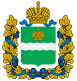 